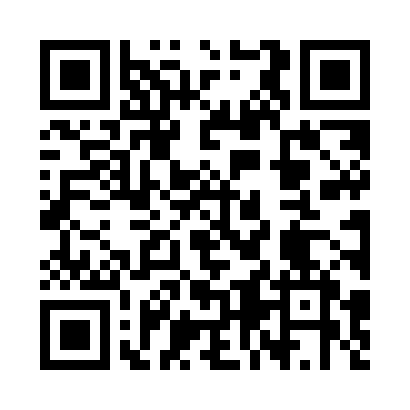 Prayer times for Biadaczka, PolandWed 1 May 2024 - Fri 31 May 2024High Latitude Method: Angle Based RulePrayer Calculation Method: Muslim World LeagueAsar Calculation Method: HanafiPrayer times provided by https://www.salahtimes.comDateDayFajrSunriseDhuhrAsrMaghribIsha1Wed2:335:0212:275:347:5410:122Thu2:295:0012:275:357:5510:153Fri2:254:5812:275:367:5710:184Sat2:224:5612:275:377:5910:215Sun2:184:5412:275:388:0010:256Mon2:144:5312:275:398:0210:287Tue2:134:5112:275:408:0310:318Wed2:124:4912:275:418:0510:349Thu2:114:4812:275:428:0710:3410Fri2:114:4612:275:438:0810:3511Sat2:104:4412:275:448:1010:3512Sun2:094:4312:275:458:1110:3613Mon2:094:4112:275:468:1310:3714Tue2:084:4012:275:478:1410:3715Wed2:074:3812:275:488:1610:3816Thu2:074:3712:275:488:1710:3917Fri2:064:3512:275:498:1910:3918Sat2:064:3412:275:508:2010:4019Sun2:054:3312:275:518:2210:4120Mon2:054:3112:275:528:2310:4121Tue2:044:3012:275:538:2410:4222Wed2:044:2912:275:538:2610:4323Thu2:034:2812:275:548:2710:4324Fri2:034:2612:275:558:2810:4425Sat2:034:2512:275:568:3010:4426Sun2:024:2412:275:578:3110:4527Mon2:024:2312:275:578:3210:4628Tue2:024:2212:285:588:3310:4629Wed2:014:2112:285:598:3510:4730Thu2:014:2012:285:598:3610:4731Fri2:014:2012:286:008:3710:48